ORACIÓN DEL ESTUDIANTE POR INTERCESIÓN DE SANTA RITA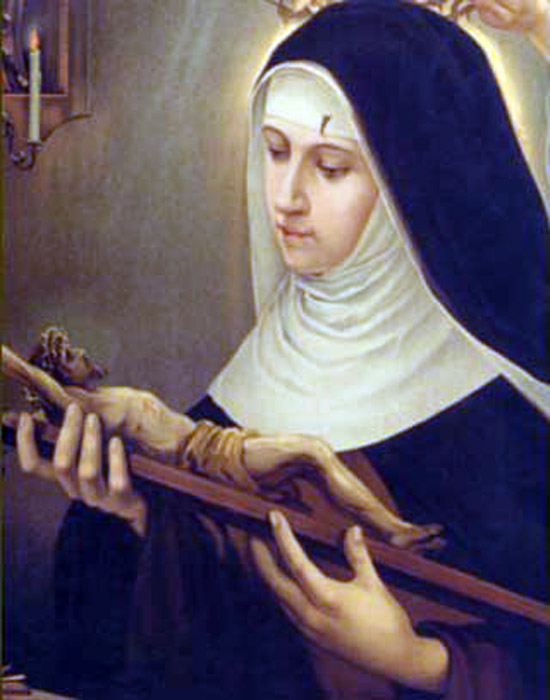 Oh Dios eterno e inefable, Tú has dispuesto con suavidad toda la armonía y las maravillas del universo. Tú eres la fuente de la luz y de la sabiduría, resplandor de la fe. Dígnate derramar sobre las tinieblas de mi entendimiento un rayo de tu sabiduría, que disipe la ignorancia y el pecado. Tú que haces elocuentes las lenguas de los niños, amaestra mi lengua e infunde la gracia de tu bendición sobre mis labios. Concédeme agudeza para entender, capacidad para retener, modo y facilidad para aprender y sutileza para interpretar.Sírveme tú de mediadora, oh Virgen inmaculada, María, sede de la Sabiduría divina. Y tú, oh Santa Rita de Casia, interpón también tu intercesión y haz que, dirigido por la luz de la fe, sepa yo disponer mis pasos hacia la consecución del principio de toda sabiduría que es el santo temor de Dios, y alcance la perfección cristiana necesaria.Padre nuestro, Ave María y Gloria al Padre.